Please complete both Booking and Self Assessment Forms and return to Wiltshire Music Centre, Ashley Road, Bradford on Avon, Wiltshire, BA15 1DZ Or email to info@playjazzweekend.co.ukMy DetailsName…………………………………………………………………..………………………………………………Address………………………………………………………………………………………………………………. …………………………………………………………………Postcode……….………………………………….Telephone Day……………………………Evening………………………………………………………………E-mail…………………………………………………………………………………………………………………..We will use your email to confirm your booking and contact you about the course. After the course we will invite you to ‘update your settings’ if you would like to join the Play Jazz Weekend mailing list.Instrument (must be reasonably proficient, equivalent to grade 3 standard)…………………          Age (if under 18)………If you are under 18, please provide a daytime contact number of a parent/carer ……………………………………………………………………………………………………………………..Payment: (For Office use - please check form is authorised by Rachel Kerry before processing) Tick here when confirmedPrices: £134 or £98 (concessions for full time students), £79 (bass players and drummers), £124 (early bird discount for bookings by 4th March 2019)I enclose a cheque for £_______  (payable to Wiltshire Music Centre Trust Ltd.)  	Or to give card details please call Wiltshire Music Centre on 01225 860100 (Opening hours 10am-6pm weekdays). Please debit my card for £________Your enrolment is not complete until payment has been processed and confirmed to you by email.By signing this form and making the payment, I agree to abide by the terms and conditions below, and I consent to have my photograph taken and the image used for future publicity for Play Jazz Weekend.Signature……………………………………………………..Date……………………………………………………….(Parent/carer if under 18) To help us put you in the correct group could you please answer the following questionHow would you describe yourself at jazz? Please circleinexperienced		fairly experienced		experienced	 	very experiencedHow did you hear of this weekend workshop?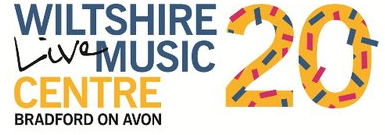 Play Jazz Weekend 2019Self - Assessment FormNameInstrument (you will be playing on the course.) Please answer all questions for the instrument you will be playing on the courseHow long have you been playing jazz?How long have you been playing other music?Do you hold any music exam certificates?Please listHave you ever played in a group/ensemble?  Please give details.Have you ever played in a live performance situation?Do you attend jazz workshops? If yes, who is the tutor?Do you have regular jazz lessons?  Please give details.Have you attended other jazz courses?Please listHow would you describe yourself? Please circleNew to jazz (just starting out, yet to attend work.    shops or lessons)Jazz Workshopper (regularly attend workshops/summer schools. Can improvise with blues scale and simple chords)Experienced Jazz Workshopper (regularly attend workshops/summer schools and are comfortable with lots of information)Able - bodied jazz person (fluent improviser/performer with good technique)DRUMMERS DO NOT NEED TO COMPLETE NEXT SECTIONHow confident are you at improvising? Please circlenot at all		get by		reasonable		confident		very confidentHow confident are you at sight reading? Please circlenot at all		get by		reasonable		confident		very confidentCan you play/improvise major II V I ( Dm7 G7 Cmaj7)?Don’t know	I know what this means	 can manage in some keys		at ease in all keys Can you play/improvise minor II V I (Dm7b5 G7b9 Cm7)?Don’t know	I know what this means	can manage in some keys		at ease in all keys	Can you play/improvise using the blues scale?Don’t know	I know what this means	  can manage in some keys		at ease in all keysCan you play/improvise with licks (fragments of jazz language)?Don’t know	I know what this means	  can manage in some keys		at ease in all keysBooking forms must be signed and accompanied by the full fee.
Enrolment becomes valid when payment is processed by Wiltshire Music Centre.
Conditions of Payment
All course costs must be paid in full to confirm your place.Course details may be subject to change if necessary.Play Jazz Weekend reserves the right to reduce the price of tickets without implying any undertaking to the purchasers of tickets already sold.CancellationsAll cancellations must be made in writing to Rachel Kerry c/o Wiltshire Music Centre or by email to info@playjazzweekend.co.ukFor cancellations made more than one month before the start of the course (on or before 26th April 2019) a refund of fees less £25 administration fee will be made.Refunds will not be given for cancellations less than one month before the start of the course (after 27th April 2019) unless your place is resold when your fees, minus £25 admin fee, will be refunded.Cancellation by Play Jazz WeekendPlay Jazz Weekend reserves the right to cancel the weekend.  In these circumstancesa full refund will be made.Please note that Play Jazz Weekend cannot be held responsible for any costs or expenses incurred by the applicant as a result of the cancellation.Whilst every effort has been made to ensure accuracy of the information in this document, Play Jazz Weekend cannot accept any liability for errors, inaccuracies or omissions, or for any matter in any way connected with or arising out of the publication of this information. Play Jazz Weekend reserves the right to make changesto this information. If in doubt, please check before making a booking.
Late Arrivals and Absence
If you begin this course late or are absent during the course, no refund will be made. 
